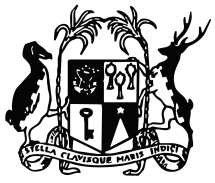 Republic of MauritiusMinistry of Land Transport and Light RailTENDER NOTICEAuthorised under Section 14(2) of the Public Procurement Act 2006	The Ministry of Land Transport invites sealed bids from eligible and qualified foreign and local consultants, as well as Joint Ventures among entities incorporated in Mauritius or entities incorporated in Mauritius to provide ‘Consultancy services for the Establishment of a Road Traffic Database for Mauritius’.2.	The last date for submission of bids is on Tuesday 03 March 2020 at 16 00 hrs (local time) at latest. For further details with regards to the bid, please consult the Government Procurement website publicprocurement@govmu.org Ministry of Land Transport and Light Rail12th Floor, Air Mauritius Building,President John Kennedy Street, Port Louis29 January 2020Open International Bidding  forThe procurement ofConsultancy Services for the establishment of a Road Traffic Database for MauritiusProcurement Reference No: LT/RTD/OIB 11 /2019-20